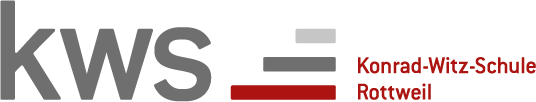 ______________________________________________________________________________________________________________Konrad-Witz-Schule     Lorenz-Bock-Str. 18     78628 RottweilAnwesend: Betreff: